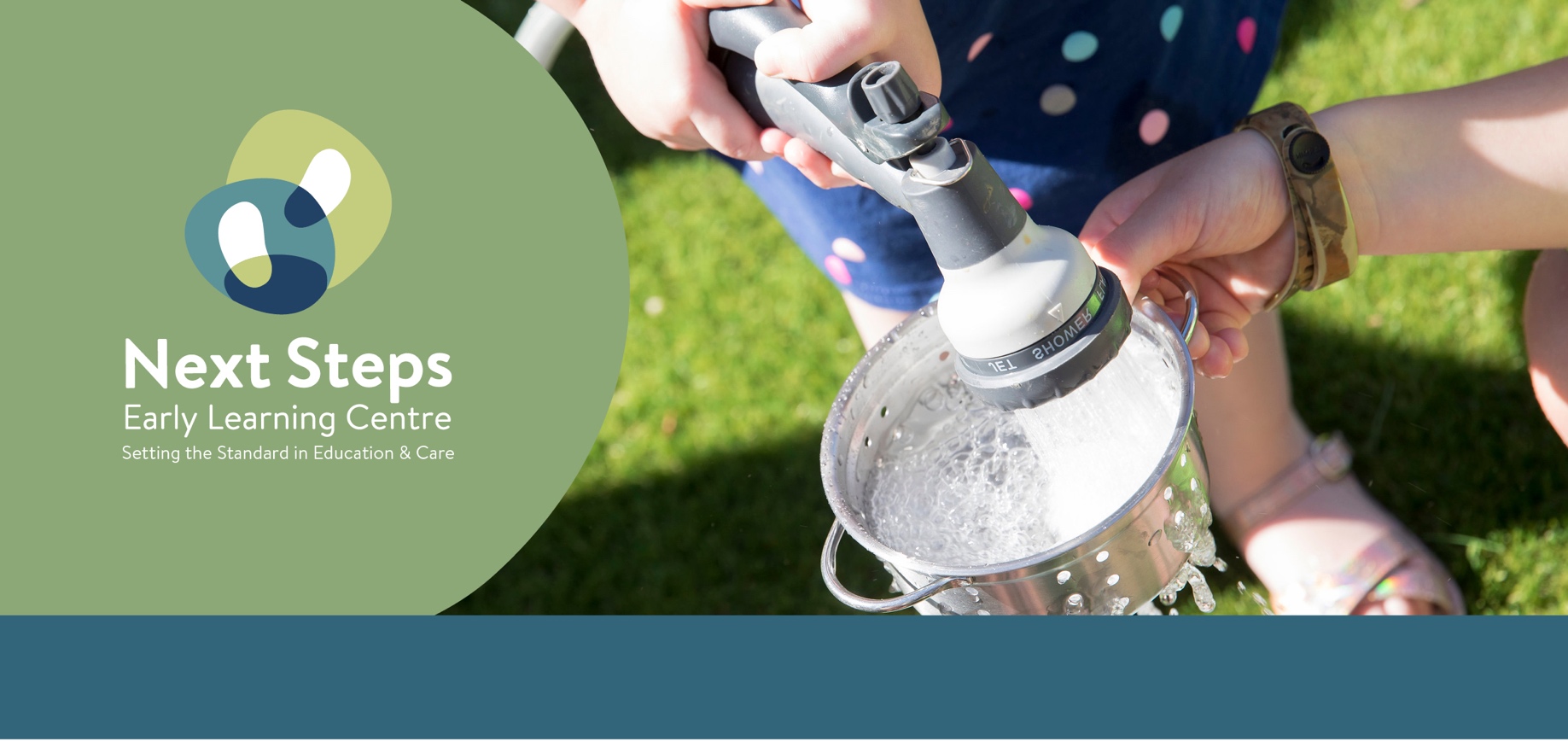 Our Service is committed to the safety, wellbeing and support of all children and young people. Leadership, staff and volunteers take every reasonable precaution to protect children in our care and treat all children with the utmost respect and understanding at all times. To protect children from abuse, our Service embeds strategies to ensure a culture of child safety by providing a safe environment for the children in our care. We acknowledge that staff within an early childhood service are in a unique position to monitor behavioural and emotional changes, physical injuries, and the general wellbeing of a child due to the development of safe environments and trusting relationships with children and families. Our staff are trained to identify signs and behaviours that may indicate child abuse and thoroughly understand their obligations and responsibilities to respond to incidents, disclosures or suspicions of child abuse as mandated reporters. We are dedicated in promoting cultural safety for Aboriginal children, cultural safety for children from culturally and/or linguistically diverse backgrounds and to providing a safe environment for children with a disability. Our Service takes every reasonable effort to accommodate the diversity of all children in implementing the Child Safe Standards.Our Service takes a ‘zero’ tolerance approach to child abuse and are committed to raise awareness about the importance of child safety in our environment and the community.‘Keeping children safe is everyone’s responsibility.’ 
Victoria State Government- Education and Training (2019)..Links to Education and Care Services National Regulations 2011.OTHER RELEVANT LAWSLinks to National Quality Standard (NQS)Related Policies and procedures related to child safe environmentPURPOSEOur Service has a legal and ethical responsibility to provide and maintain a child safe organisation where all children are safe, respected, valued and encouraged to reach their full potential. Children’s safety and wellbeing is paramount, and we aim to take all practical steps to protect children from harm, ensuring a healthy and child safe environment. Our Service provides children and staff with an environment free from the use of tobacco, alcohol and illicit drugs. SCOPEThis policy applies to families, staff, educators, management, the approved provider, nominated supervisor and visitors of the Service.IMPLEMENTATIONUnder the Education and Care Services National Regulations the approved provider must ensure that policies and procedures are in place for providing a child safe environment and take reasonable steps to ensure those policies and procedures are followed. (Regulation 168, Regulation 170). The National Law requires management to ensure all children being educated and cared for are adequately supervised and every reasonable precaution is taken to protect children from harm and any hazard likely to cause injury. Our focus is to build a child safe environment which is reflected in our Service policies and procedures and understood and practiced by all educators and staff. OUR COMMITMENT TO CHILD SAFETY Our Service is committed to safety and wellbeing of all children and young people. We understand our responsibilities and statutory duty of care to comply with both the Victorian New Child Safe Standards and the Reportable Conduct Scheme to build our capacity as an organisation to prevent and respond to allegations of child abuse. We have a dedicated Child Safety and Wellbeing Policy which explains our service’s approach to meeting the Standards. Our Service has a zero tolerance to child abuse, and we are committed to the safety, participation and empowerment of all children. We promote diversity and tolerance and aim to form equitable and positive relationships with children. We ensure children participate in decisions affecting them and listen and respect their suggestions and ideas. We respond to any concerns, disclosures, allegations or suspicions of harm. Our Service strongly opposes any type of abuse against a child and endorses high quality practices in relation to protecting children. All staff understand their roles and responsibilities in protecting children from abuse and neglect and maintain up-to-date knowledge of child protection law (Reg 84). Staff will undertake child protection awareness training every 12 months, and whenever significant changes are made to the child protection law or reporting requirements. Staff will comply with our Code of Conduct at all times. [Primary policy- Child Safety and Wellbeing (VIC)]RECRUITMENT Our Service maintains a rigorous and consistent recruitment, screening and selection process to ensure the best staff possible based on skills, qualifications, experience and suitability for the position available.  All staff participate in robust interviews and have reference checks completed to ensure the applicant’s suitability to the role, previous experiences and their commitment to child safe values and practices. All staff are provided with a comprehensive induction process which outlines our Code of Conduct, current policies including Child Protection, Child Safety and Wellbeing, Reportable Conduct Scheme, Work Health and Safety Policy and other related policies to ensure a child safe environment. [Primary policy – Recruitment]WORKING WITH CHILDREN CHECKWorking in conjunction with the Child Protection Act and National Regulations, the safety, welfare and wellbeing of children is paramount within our Service and community. A Working with Children Check (WWCC) is a requirement for people who work in child-related work. It involves a national criminal history check and a review of findings of workplace misconduct. The result of a Working with Children Check is either a clearance to work with children and is valid for five years, or a bar against working with children. Cleared applicants are subject to ongoing monitoring and relevant new records may lead to the clearance being revoked.  The Approved Provider or Nominated Supervisor will ensure they have read each person’s Working with Children Check before engaging educators, staff or volunteers in the Service. Management is responsible for the periodic review and maintenance of up-to-date records of employees’ Working with Children Check, including the Working with Children Check number and the date on which each clearance expires. [Primary policy – Child Protection, Recruitment, Staffing Arrangements]CHILD PROTECTIONChildren and young people always have a right to be safe and protected. To comply with legislation and ensure a child safe environment, educators are provided with training and ongoing supervision to ensure they understand that child safety is everyone’s responsibility. All educators and staff are mandatory reporters and must make reports if they suspect on reasonable grounds, a child is at risk of significant harm. All staff are provided with up-to-date training about child protection law and their obligations under this law and to ensure they are confident in following the reporting guidelines within Victoria and adhere to our Child Protection Policy. (Reg 84). Through continual education and training, educators and staff are equipped with the knowledge, skills and awareness to keep children safe. Training gives educators and staff confidence to identify, respond and report child abuse. Nominated supervisors and persons in day-to-day charge must complete a course in child protection approved by the Regulatory Authority on an annual basis. [Primary policies – Child Protection, Child Safety and Wellbeing]REPORTABLE CONDUCT SCHEME The Reportable Conduct Scheme seeks to improve organisation’s responses to allegations of child abuse and neglect by their employees and volunteers. The Approved Provider must notify the Commission for Children and Young People (the Commission) about any allegations of misconduct involving a child.Reportable conduct applies to all employees, volunteers, students (over the age of 18) and contractors at our Service. Our Service will ensure an appropriate level of confidentiality of information relating to the reportable allegations as per the Children’s Guardian Act 2019. We take our legislative responsibilities as part of the Reportable Conduct Scheme seriously and will respond to any reportable allegation or conviction against employees or volunteers that may arise.As an Information Sharing Entity our Service is obligated to share confidential or sensitive information about a person with other ISEs to support safety and wellbeing as part of the Child Information Sharing Scheme and the Family Violence Information Sharing Scheme and MARAM reforms. [Primary policy- Reportable Conduct Scheme (VIC)]CODE OF CONDUCTManagement, educators, staff, volunteers and students will adhere to our Service’s Code of Conduct Policy. We will:provide adequate supervision of children at all timestake reasonable action to protect children and young people for risk of harmensure the service premise is free from the use of tobacco, illicit drugs and alcoholadhere to our Privacy and Confidentiality Policynot discriminate against any child, because of culture, race, ethnicity or disabilitybe responsible for their own, and others health and safetybe a positive role model to childrenrespect children’s privacy and dignity at all timesnot put children at risk of abuse- refusing food/play, making threats, exposing children to inappropriate language or material (movies, internet, photos)report any allegations of child abuse to the Approved Provider as mandatory reporternotify the approved provider and/or the regulatory authority within 24 hours of any serious incident or complaint as per the National Regulations[Primary policies – Code of Conduct; Privacy and Confidentiality]PHYSICAL ENVIRONMENT – SUPERVISION AND SAFETY CHECKLISTSChildren’s safety is embedded in our day-to-day practices. We ensure effective and adequate supervision is provided to children at all times. Educators will employ ‘active supervision’ strategies within the service environment and when participating in excursions or transporting children. Consideration will be made for the different ages and abilities of children and the activities that may require different levels of supervision. Sleeping infants and toddlers will be closely monitored at regular intervals and will always be within sight and hearing distance of educators so a child’s breathing, and the colour of their skin can be monitored.Through conducting risk assessments, we assess and manage risks in the physical environment collaborating with children to develop behaviour guidelines for play including adventurous play to ensure their safety. Educators have a sound understanding of their duty of care and responsibilities in ensuring a child safe environment.  Educators conduct regular safety checks to maintain basic standards of safety within our Service. We believe that child safety is a shared responsibility at all levels within our Service. Children are encouraged to speak up about their safety and the safety of their friends by telling an educator if they feel unsafe in a particular situation or environment.Educators will complete the following daily checklists to assist and record inspections of the physical environment where foreseeable risks may be evident and cause harm or injury to a child: [Insert safety checks conducted within your Service. For example: indoor safety checklist, outdoor safety checklist etc] Any findings that require attention will be either dealt with immediately or submitted into the maintenance book depending on priority.[Primary policies – Code of Conduct; Supervision; Sleep and Rest; Nappy Change and Toileting; Health and Safety, Staffing Arrangement, Supervision]STORAGE OF HAZARDOUS SUBSTANCESWe reduce the risk of harm to children and educators by using eco-friendly products. Our Service will endeavour to provide a safe environment where necessary chemical and hazardous equipment are safely stored away from children and handled appropriately. Management and educators will keep a register of hazardous chemicals used at the Service, including relevant Safety Data Sheets (SDS). To maintain a safe environment for children, the following audits and checklists are conducted: [Insert safety checks and audits used within your Service. Safe Storage of Hazardous Chemicals audit, Poison audit, Medication storage audit, etc] [Primary policies – Safe Storage of Hazardous Chemicals, Administration of Medication]
EQUIPMENT, FURNITURE & MAINTENANCE RECORDThere are several factors that can contribute to a hazard, such as a deprived program, insufficient supervision and dilapidated equipment. To ensure a child safe environment free from hazards, we have implemented practices and continue to monitor Service policies and procedures that uphold Australian Safety Standards. The premises and all equipment and furniture used within the Service are audited to ensure all aspects are safe, clean and in good repair. We understand that hazards are specific to developmental stages; educators are aware that toys and equipment need to be checked to ensure they are safe and developmentally appropriate for children. Regular checks occur within the Service to ensure that all toys, furniture and equipment are in good condition and working order. These checks include: [Include all equipment and maintenance records used within your Service. Maintenance Record, toys register, toy cleaning register etc] [Primary policy – Furniture and Equipment Safety]RISK ASSESSMENT & RISK ASSESSMENT TOOLIt is a legislative requirement that Management and educators implement a risk management system where they identify and manage hazards and risks within the workplace to ensure a child safe environment. The key principles of risk management include: Identifying all hazards or potential hazards in the service/residence/venueAssess the risk of harm or potential harm for each hazardControl or manage the risk – Risk Rating MatrixMonitor and improve safety – Risk Assessment Action PlanEvaluate and ReviewIt is the responsibility of all staff and educators at the Service to complete a risk assessment where children’s safety may be jeopardised and when organising an excursion/incursion or any transportation of children. Children’s safety must be incorporated into everyday practice within the Service. Common hazards within the Service which may require a risk assessment include: cross-infection and infectious diseaseadministration of medicationanaphylaxis procedures and managementbuilding and equipment (including storage) inadequate space for conducting activities and experiences hazardous chemicals electrical appliances food preparation and storage environmental influences such as shade, noise etc sun safetychildren’s behaviourswater safetyfire equipment pets and/or animals inadequate supervision of children children’s activities and experiences Work Health and Safety such as manual handling (e.g., safe lifting children from cots and highchairs)non-compliance riskhot drinkstransportation of children (regular outing and regular transportation)excursionsTo maintain a child safe environment, we will adhere to Service policies and procedures and conduct the following checklist and audits: [Insert checklists and audits used, this may include risk assessment, maintenance record, excursion risk assessment etc] [Primary policies – Emergency and Evacuation; Incident, Injury, Trauma and Illness; Sleep and Rest, Safe Transportation of Children; Sun Safety; Administration of First Aid; Medical Conditions]EMERGENCY AND EVACUATION PROCEDURESManagement will ensure that copies of the emergency and evacuation floor plan is displayed in prominent positions near each exit of the service premises, including indoor and outdoor learning areas.All staff are familiar with emergency evacuation procedures and regulatory requirements.Rehearsals for emergency and evacuation procedures, including lock downs, are conducted at least once every 3 months.[Primary policy- Emergency and Evacuation]ARRIVAL AND DEPARTURE AUTHORISATIONOur Service prioritises children’s safety at all times. We will only release children to an authorised person as named on the child’s enrolment form.  We request families provide current court orders, and parenting plans to ensure our records are up to date. National Regulations require our Service to keep a record of children and visitor’s arrival and departures, with the signatures of the person responsible for verifying the accuracy of the record and the identity of the person collecting the child. Educators will work in collaboration with our Delivery of Children to and Collection from an Education and Care Service Premises Policy and Student and Visitors Policy to ensure children feel safe and secure. To ensure children’s safety, educators have a clear understanding of their legal obligation to check identification when a person is collecting a child. To maintain compliance, parents and educators will complete an [alternate collection form] if they authorise a person who is not on their emergency contact form to pick up their child. [Primary policies - Delivery of Children to and Collection from an Education and Care Service Premises; Student and Visitors]ONLINE SAFETYOur Service is committed to create and maintain a safe online environment with support and collaboration with staff, families and community.  Management ensures anti-virus and internet security systems are installed to block access to unsuitable web sites, newsgroups and chat rooms.Our Service ensures backups of important and confidential data is made regularly and either stored securely offline, or online. Software and devices are updated regularly to avoid any breach of confidential information.Families are provided with information about our software program which is password protected and used to share observations, photos, videos, daily reports and portfolios. Passwords are not to be shared with others as per our written agreement.Written authorisation is requested as part of the enrolment process for children to use computers/tablets; have their photo taken and published as part of promotional marketing or on the app program used by the service. The identity of a child is not published on any platform.Personal mobile phones are not used to take photos or video of children at the Service.Only educational software programs and apps that have appropriate content and have been examined prior to allowing their use are used in the Service. Children are always supervised using any technology.[Primary policies – Cyber Safety; Technology; Privacy and Confidentiality, Code of Conduct]CONTINUOUS REVIEWTo ensure we maintain a culture of continuous improvement, we will ensure our child safe practices are regularly reviewed, evaluated and improved. We aim to ensure all educators, staff and volunteers understand and effectively implement our policies and procedures to provide a child safe environment at our Service. We will regularly review and monitor the effectiveness of our Child Safe policies and procedures and invite children, staff members, families and communities to contribute to their development.Any updates or revisions will be communicated to all stakeholders. Our Child Safe Enrvironment Policy will be reviewed on an annual basis.FAMILIESOur Service ensures families are always welcome and feel comfortable asking questions on how we prioritise child safety. We provide a range of opportunities for consultation and collaboration about decisions about their child’s safety whilst at our Service including:policy and procedure reviewchild protectionChild Safe Standards (VIC)allegations/grievance proceduressun safetywritten authorisations- parenting orderscode of conductinclusivity and supporting children with diverse needs.CHILDCARE CENTRE DESKTOP - RELATED RESOURCESSources, further reading and useful websitesAustralian Children’s Education & Care Quality Authority. (2014). ACECQA. (2021). Policy and procedure guidelines. Providing a Child Safe Environment.Australian Government. Department of Skills. Belonging, Being and Becoming: The Early Years Learning Framework for Australia. (2009). Child Protection (Working with Children) Act 2012Child Wellbeing and Safety Act 2005 (Vic)Children and Young Persons (Care and Protection) Act 1998Children, Youth and Families Act 2005 (as amended 2014) (Vic)Commission for children and young people A guide for creating a Child Safe Organisation (V.5.0) 2022. Commission for children and young people Being a child safe organisation https://ccyp.vic.gov.au/child-safety/being-a-child-safe-organisation/Community and Disability Services Ministers' Conference. (2005). Creating safe environments for children: Organisations, employees and volunteers: National framework. Department of Health and Human Services’ Service Providers:  http://providers.dhhs.vic.gov.au/child-safe-standardsChild Wellbeing and Safety Act 2005 (Vic)Education and Care Services National Regulations. (2011).Guide to the Education and Care Services National Law and the Education and Care Services National Regulations. (2017).Guide to the National Quality Framework. (2017). (Amended 2020).National Comparison of Child Protection Systems: https://aifs.gov.au/cfca/publications/national-comparison-child-protection-systemsReporting abuse and neglect: https://aifs.gov.au/resources/resource-sheets/reporting-child-abuse-and-neglect  Revised National Quality Standard. (2018).State of Victoria (Department of Education and Training). (2017). Early childhood guidance: Identifying signs of child abuse: www.education.vic.gov.auThe Charter of Human Rights and Responsibilities Act 2006 (Vic)The Commission for Children and Young People Act 1998The Commission for Children and Young People Act 2012Victoria State Government Health and Human Services. Creating child safe organisations: https://providers.dhhs.vic.gov.au/creating-child-safe-organisationsWorking with Children Act 2005 (Vic)Policy reviewNSELC encourages staff and parents to be actively involved in the annual review of each of its policies and procedures. In addition, NSELC will accommodate any new legislative changes as they occur and any issues identified as part Next Steps ELC’s commitment to quality improvement. NSELC consults with relevant recognised authorities as part of the annual review to ensure the policy contents are consistent with current research and contemporary views on best practice.EDUCATION AND CARE SERVICES NATIONAL REGULATIONS and NATIONAL LAWEDUCATION AND CARE SERVICES NATIONAL REGULATIONS and NATIONAL LAW82Tobacco, drug and alcohol-free environment83Staff members and family day care educators not to be affected by alcohol or drugs84Awareness of child protection law102(A-D)Transportation of children (risk assessments and authorisations)103Premises, furniture and equipment to be safe, clean and in good repair104Fencing105Furniture, materials and equipment106Laundry and hygiene facilities109Toilet and hygiene facilities115Facilities designed to facilitate supervision122Educators must be working directly with children to be included in ratios123Educator to child ratios- centre based services136First aid qualifications155Interactions with children162Health information to be kept in enrolment record165Record of visitors166Children not to be alone with visitors167Record of service’s compliance168 (h)Education and care services must have policies- Providing a child safe environment170Policies and procedures to be followedS162 (A)Persons in day-to-day charge and nominated supervisors to have child protection trainingS165Offence to inadequately supervise childrenS166Offence to use inappropriate disciplineS167Offence relating to protection of children from harm and hazards358Working with children check to be readEducation and Training Reform Act 2006- Child safe standards- Managing the risk of child abuse in schools.  Ministerial Order No. 870The Commission for Children and Young People Act 2012Failure to Disclose 2014Failure to Protect 2015The Charter of Human Rights and Responsibilities Act 2006 (Vic)Working with Children Act 2005 (Vic)Child Wellbeing and Safety Act 2005 (Vic)Family Law Act 1975 Child Wellbeing and Safety Amendment (Child Safe Standards) Act 2015Children Youth and Families Act 2005 (Vic)QUALITY AREA 2:  CHILDREN’S HEALTH AND SAFETYQUALITY AREA 2:  CHILDREN’S HEALTH AND SAFETYQUALITY AREA 2:  CHILDREN’S HEALTH AND SAFETYQUALITY AREA 2:  CHILDREN’S HEALTH AND SAFETYQUALITY AREA 2:  CHILDREN’S HEALTH AND SAFETY2.2Safety Safety Each child is respected Each child is respected 2.2.1Supervision Supervision At all times, reasonable precautions and adequate supervision ensure children are protected from harm and hazard.At all times, reasonable precautions and adequate supervision ensure children are protected from harm and hazard.2.2.2Incident and emergency management Incident and emergency management Plans to effectively manage incidents and emergencies are developed in consultation with relevant authorities, practiced and implemented. Plans to effectively manage incidents and emergencies are developed in consultation with relevant authorities, practiced and implemented. 2.2.3Child Protection Child Protection Management, educators and staff are aware of their roles and responsibilities to identify and respond to every child at risk of abuse or neglect. Management, educators and staff are aware of their roles and responsibilities to identify and respond to every child at risk of abuse or neglect. QUALITY AREA 5:  RELATIONSHIPS WITH CHILDRENQUALITY AREA 5:  RELATIONSHIPS WITH CHILDRENQUALITY AREA 5:  RELATIONSHIPS WITH CHILDRENQUALITY AREA 5:  RELATIONSHIPS WITH CHILDRENQUALITY AREA 5:  RELATIONSHIPS WITH CHILDREN5.1.15.1.1Positive educator to child interactionsPositive educator to child interactionsResponsive and meaningful interactions build trusting relationships which engage and support each child to feel secure, confident and included.QUALITY AREA 7:  GOVERNANCE AND LEADERSHIPQUALITY AREA 7:  GOVERNANCE AND LEADERSHIPQUALITY AREA 7:  GOVERNANCE AND LEADERSHIPQUALITY AREA 7:  GOVERNANCE AND LEADERSHIPQUALITY AREA 7:  GOVERNANCE AND LEADERSHIP7.17.1GovernanceGovernanceGovernance supports the operation of a quality serviceAdventurous Play PolicyChild Safety and Wellbeing Policy (VIC)Child Protection PolicyCode of Conduct PolicyCyber Safety PolicyDealing with Complaints PolicyDelivery of Children to and Collection from an Education and Care Service PremisesExcursion/Incursion Policy Furniture and Equipment Safety PolicyGovernance PolicyInjury, Incident, Trauma and Illness Policy
Interactions with Children, Families and Staff PolicyMedical Conditions PolicyNutrition and Food Safety PolicyPhysical Environment PolicyPrivacy and Confidentiality PolicyRecruitment PolicyReportable Conduct Scheme Policy (VIC)Safe storage of Hazardous Chemicals PolicySafe Transportation of Children PolicySleep and Rest PolicyStaffing Arrangements PolicyStudent and Volunteer PolicySun Safe PolicySupervision PolicyTechnology PolicyTobacco Drug Alcohol Free PolicyUnidentified Dog PolicyWater Safety PolicyWork Health and Safety PolicyChild Safe Standards - Guide Child Safe Standards - Checklist Child Safe Standards - Commitment StatementPOLICY REVIEWED BYK.NaismithDirector20.11.202220.11.2022POLICY REVIEWEDNOVEMBER 2022NEXT REVIEW DATENOVEMBER 2023NOVEMBER 2023MODIFICATIONSpolicy maintenance - no major changes to policymoved Code of Conduct section to earlier in policyhyperlinks checked and repaired as requiredminor formatting edits within textChildcare Centre Desktop Related resources addedpolicy maintenance - no major changes to policymoved Code of Conduct section to earlier in policyhyperlinks checked and repaired as requiredminor formatting edits within textChildcare Centre Desktop Related resources addedpolicy maintenance - no major changes to policymoved Code of Conduct section to earlier in policyhyperlinks checked and repaired as requiredminor formatting edits within textChildcare Centre Desktop Related resources addedpolicy maintenance - no major changes to policymoved Code of Conduct section to earlier in policyhyperlinks checked and repaired as requiredminor formatting edits within textChildcare Centre Desktop Related resources addedPOLICY REVIEWEDPREVIOUS MODIFICATIONSPREVIOUS MODIFICATIONSPREVIOUS MODIFICATIONSNEXT REVIEW DATEMAY 2022Policy rewritten as Child Safe Environment Policy. A new Child Safety and Wellbeing Policy has been drafted to reflect the New Child Safe Standards (effective 1 July 2022)Additional law/regulations added- ACECQA Guidelines to Policy and Procedure document (June 2021)Additional laws/regulations added Additional related policiesPolicy rewritten as Child Safe Environment Policy. A new Child Safety and Wellbeing Policy has been drafted to reflect the New Child Safe Standards (effective 1 July 2022)Additional law/regulations added- ACECQA Guidelines to Policy and Procedure document (June 2021)Additional laws/regulations added Additional related policiesPolicy rewritten as Child Safe Environment Policy. A new Child Safety and Wellbeing Policy has been drafted to reflect the New Child Safe Standards (effective 1 July 2022)Additional law/regulations added- ACECQA Guidelines to Policy and Procedure document (June 2021)Additional laws/regulations added Additional related policiesNOVEMBER 2022APRIL 2021review of policy and sources to ensure currencyno further changes as yet due to alignment to National Principles for Child Safe Organisations following review of Victorian Child Safe Standards (review in November 2021)review of policy and sources to ensure currencyno further changes as yet due to alignment to National Principles for Child Safe Organisations following review of Victorian Child Safe Standards (review in November 2021)review of policy and sources to ensure currencyno further changes as yet due to alignment to National Principles for Child Safe Organisations following review of Victorian Child Safe Standards (review in November 2021)NOVEMBER 2021